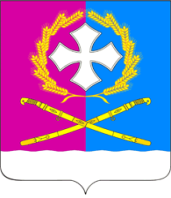 Совет Воронежского сельского поселенияУсть-Лабинского районаР Е Ш Е Н И Е«28» февраля 2018 г.				                                       № 2ст. Воронежская						                            Протокол № 67Об отказе в выделении денежных средств из бюджета Воронежского сельского поселения Усть-Лабинского района на 2018 год для обустройства и (или) ремонта тротуаров (пешеходных дорожек)Заслушав и обсудив предложение главы Воронежского сельского поселения Усть-Лабинского района о выделении денежных средств на обустройство и (или) ремонт тротуаров (пешеходных дорожек) на основании представления главного государственного инспектора безопасности дорожного движения по Усть-Лабинскому району от 22 февраля 2018 года № 7 об устранении нарушений законодательства Российской Федерации о безопасности дорожного движения, руководствуясь Федеральным законом от 6 октября 2003 года № 131-ФЗ «Об общих принципах организации местного самоуправления в Российской Федерации» и Уставом Воронежского сельского поселения Усть-Лабинского района, Совет Воронежского сельского поселения Усть-Лабинского района решил:1. Отказать в выделении денежных средств из бюджета Воронежского сельского поселения Усть-Лабинского района на 2018 год для обустройства и (или) ремонта тротуаров (пешеходных дорожек) на следующих участках:- по нечетной стороне улицы Чапаева;- по четной и нечетной стороне улицы Карпенко;- по четной стороне улицы Заводская;- по четной и нечетной стороне улицы Красная;- по четной и нечетной стороне улицы Вокзальная и на перегоне между улицами Комсомольская – Чапаева.  2. Требования указанного представления учитывать при планировании бюджета Воронежского сельского поселения на 2019 год. 3. Контроль за исполнением настоящего решения возложить на главу Воронежского сельского поселения Усть-Лабинского района В.А. Мацко.  4. Настоящее решение вступает в силу со дня его подписания.Председатель Совета Воронежского сельского поселенияУсть-Лабинского района                                                            Л.П. КозинскаяГлава Воронежского сельского поселения Усть-Лабинского района                                                             В.А. Мацко